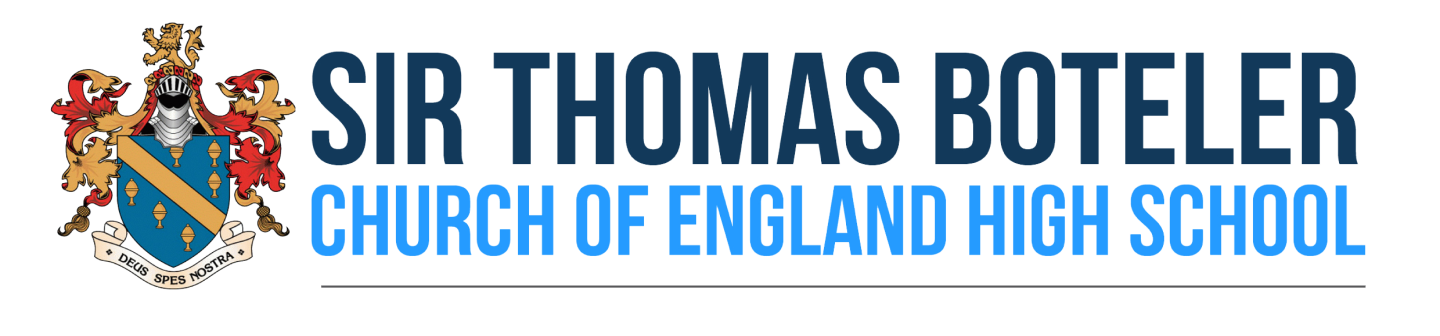 Governing Body EXECUTIVE COMMITTEE MinutesCommittee: Executive CommitteeChair: Mr S TitchardClerk: Miss J MorrisDate of meeting: Friday 20th November 2015Venue: School LibraryTime: 8amMeeting ended at 9.00amMiss J Morris	Clerk to the Executive CommitteeSigned……………………………………………………………….…(Chair/Vice Chair) Date………………………………………………………………..……Governors: Mr S Titchard (ST), Mrs B Scott-Herron (BSH), Mr P King (PK), Mrs C Findlay (CF), Mrs L Hendry (LH)Apologies: Mrs J Griffiths (JG), Mr M Grant (MG), Mrs C FindlayIn attendance:  Mrs B Dutton (BD) (LA), Mr B Padgett (BP) (Diocese),Mrs R Agnew (RG) (NLG), Miss J Morris (JM) (Clerk)123Welcome and Opening PrayerChair welcomed everyone and opened the meeting with a short prayer.Attendance and ApologiesApologies accepted.Declaration of Business InterestsNone declared. 458Minutes from meeting on 6 November 2015Minutes accepted subject to amendment to read ‘-0.5 floor standard measure’ and approved for publishing on school website.Full Governing Body AgendaHeadteacher’s report to include summary report with key details and focus on actions and data from September.  Reference to IEC meetings, strengths and areas for development and include outcomes of recent Pay Award.  Vice Chair to provide brief summary of IEC effectiveness since last year.Lead Governor to submit brief report on strengths and areas for development for their specific focus.  Reports to be circulated for questions and answers at the FGB meetingGovernnors section of  SIP to include ‘record about knowing your school’. i.e. What governors have done, lessons observed, school visits, who talked to and impactPolicies - safeguarding  Governors agreed to hold a separate CPD evening session on ‘Changes to assessment to secondary education’. Any Other BusinessGovernors to agree clear timeline and process for the IEC to hand back governanceRA to provide training to Full Governing BodyMinutes from meeting on 6 November 2015Minutes accepted subject to amendment to read ‘-0.5 floor standard measure’ and approved for publishing on school website.Full Governing Body AgendaHeadteacher’s report to include summary report with key details and focus on actions and data from September.  Reference to IEC meetings, strengths and areas for development and include outcomes of recent Pay Award.  Vice Chair to provide brief summary of IEC effectiveness since last year.Lead Governor to submit brief report on strengths and areas for development for their specific focus.  Reports to be circulated for questions and answers at the FGB meetingGovernnors section of  SIP to include ‘record about knowing your school’. i.e. What governors have done, lessons observed, school visits, who talked to and impactPolicies - safeguarding  Governors agreed to hold a separate CPD evening session on ‘Changes to assessment to secondary education’. Any Other BusinessGovernors to agree clear timeline and process for the IEC to hand back governanceRA to provide training to Full Governing Body